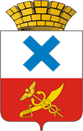 Администрация Городского округа «город Ирбит»Свердловской областиПОСТАНОВЛЕНИЕот  23   января 2024 года  № 43-ПАг. ИрбитОб утверждении списков очередности граждан, имеющих право                                     на предоставление в собственность бесплатно земельных участков, находящихся в муниципальной собственности, расположенных на территории Городского округа «город Ирбит» Свердловской области, для индивидуального жилищного строительства по состоянию на 01.01.2024 годаВо исполнение Закона Свердловской области от 07 июля 2004 года № 18-ОЗ «Об особенностях регулирования земельных отношений на территории Свердловской области», в соответствии с постановлением Правительства Свердловской области              от 22.07.2015 № 648-ПП «О реализации статьи 25 Закона Свердловской области                    от 7 июля 2004  года № 18-ОЗ «Об особенностях регулирования земельных отношений на территории Свердловской области» и признании утратившими силу некоторых постановлений Правительства Свердловской области», с постановлением администрации Городского округа «город Ирбит» Свердловской области                           от 29.08.2022 № 1381-ПА «Об утверждении административного регламента предоставления муниципальной услуги «Постановка граждан на учет в качестве лиц, имеющих право на предоставление земельных участков в собственность бесплатно», постановлением администрации Городского округа «город Ирбит» Свердловской области от 30.09.2022 № 1633-ПА «Об утверждении административного регламента предоставления муниципальной услуги «Предоставление однократно бесплатно                                 в собственность земельных участков гражданам для индивидуального жилищного строительства»,  решением Думы Городского округа «город Ирбит» Свердловской области от 27.06.2023 № 83 «Об утверждении положения о порядке ведения очереди граждан, состоявших на учете в качестве лиц, имеющих право  на предоставление                 в собственность однократно бесплатно земельных участков, находящихся                             в муниципальной собственности, расположенных на территории Городского округа «город Ирбит» Свердловской области, для индивидуального жилищного строительства и предоставления однократно бесплатно в собственность земельных участков гражданам для индивидуального жилищного строительства», руководствуясь статьей  30 Устава Городского округа «город Ирбит»                  Свердловской области, администрация Городского округа «город Ирбит» Свердловской областиПОСТАНОВЛЯЕТ: 1. Утвердить списки очередности граждан, имеющих право на предоставление в собственность бесплатно земельных участков, находящихся в муниципальной собственности, расположенных на территории Городского округа «город Ирбит» Свердловской области, для индивидуального жилищного строительства по состоянию на 01.01.2024 года:1) во внеочередном порядке (приложение № 1);2) в первоочередном порядке (приложение № 2);3) в общем порядке (приложение № 3).2. Контроль за исполнением настоящего постановления возложить                   на заместителя главы администрации -  начальника финансового управления администрации Городского округа «город Ирбит» Свердловской области                         Л.А. Тарасову. 3. Настоящее постановление без приложений опубликовать в Ирбитской общественно-политической газете «Восход» и полный текст постановления разместить на официальном сайте администрации Городского округа «город Ирбит» Свердловской области (www.moirbit.ru). Глава Городского округа«город Ирбит» Свердловской области                                                                Н.В. ЮдинПриложение № 1                                                            к постановлению администрации Городского округа «город Ирбит»  Свердловской области                                            от  23  января 2024 года № 43-ПАСПИСОКграждан, включенных в очередь на получение во внеочередном порядке однократно бесплатно в собственность земельных участков  для индивидуального жилищного строительства  на территории Городского округа «город Ирбит» Свердловской области по состоянию на 01.01.2024 года Используются следующие сокращения:ПА – постановление администрации Городского округа «город Ирбит» Свердловской области;№_-ПА – нумерация постановлений администрации Городского округа «город Ирбит» Свердловской области.Приложение № 2                                                            к постановлению администрации Городского округа «город Ирбит»  Свердловской области                              от 23  января 2024 года № 43-ПАСПИСОКграждан, включенных в очередь на получение в первоочередном порядке однократно бесплатно в собственность земельного участка для индивидуального жилищного строительства на территории Городского округа «город Ирбит» Свердловской области по состоянию                            на 01.01.2024 года Используются следующие сокращения:ПА – постановление администрации Городского округа «город Ирбит» Свердловской области;Приложение № 3                                                            к постановлению администрации Городского округа «город Ирбит»  Свердловской области                              от 23 января 2024 года № 43-ПАСПИСОКграждан, включенных в очередь на получение в общем порядке однократно бесплатно в собственность земельного участка для индивидуального жилищного строительства на территории Городского округа «город Ирбит» Свердловской области по состоянию на 01.01.2024 года Используются следующие сокращения:ПА – постановление администрации Городского округа «город Ирбит» Свердловской области;№ очереди заявителяФИО заявителяДата и номер постановления о включенииМесто постоянного проживания заявителя№ очереди заявителяФИО заявителяДата и номер постановления о включенииМесто постоянного проживания заявителя12341.Казанцева Людмила ВладимировнаПА № 73                         от 27.01.2015Свердловская область,             город Ирбит2.Бородин Анатолий Владимирович                                               Бородина Татьяна НиколаевнаПА № 129                       от 04.02.2016Свердловская область,             город Ирбит2.Бородин Анатолий Владимирович                                               Бородина Татьяна НиколаевнаПА № 129                       от 04.02.2016Свердловская область,             город Ирбит3.Томшин Дмитрий Павлович Томшина Светлана АлександровнаПА № 360                   от 24.03.2016Свердловская область,             город Ирбит3.Томшин Дмитрий Павлович Томшина Светлана АлександровнаПА № 360                   от 24.03.2016Свердловская область,             город Ирбит4.Маслова Анастасия АлександровнаПА № 566                    от 26.04.2016Свердловская область,             город Ирбит4.Маслова Анастасия АлександровнаПА № 566                    от 26.04.2016Свердловская область,             город Ирбит5.Быченкова Ольга Викторовна ПА № 568                  от 26.04.2016Свердловская область,             город Ирбит5.Быченкова Ольга Викторовна ПА № 568                  от 26.04.2016Свердловская область,             город Ирбит6.Макушин Андрей Леонидович Макушина Юлия СергеевнаПА №1887                     от 21.11.2016Свердловская область,             город Ирбит6.Макушин Андрей Леонидович Макушина Юлия СергеевнаПА №1887                     от 21.11.2016Свердловская область,             город Ирбит7.Иванова Олеся ВладимировнаПА № 269                    от 21.02.2017Свердловская область,             город Ирбит8.Пименов Сергей АлександровичПименова Светлана ВладимировнаПА № 388                      от 17.03.2017Свердловская область,             город Ирбит9.Перевозкин Павел АндреевичПеревозкина Татьяна ВикторовнаПА № 20-ПА                от 15.01.2018Свердловская область,             город Ирбит10.Смирнова Алена ЛеонидовнаСмирнов Василий ЮрьевичПА №21-ПАот 15.01.2018Свердловская область,             город Ирбит11.Арнаутов Вячеслав ВалерьевичАрнаутова Наталья ВладимировнаПА №790-ПА от15.05.2018Свердловская область,             город Ирбит12.Антропов Валерий ГеннадьевичАнтропова Юлия СергеевнаПА № 1031-ПА                  от 29.06.2018Свердловская область,             город Ирбит13.Исламова Татьяна АлексеевнаПА № 1081-ПА                  от 09.07.2018Свердловская область,             город Ирбит14.Важенин Сергей АлексеевичВаженина Кристина АндреевнаПА № 1199-ПА от 23.07.2018               Свердловская область,   город Ирбит          15.Устьянцева Надежда СергеевнаПА № 1227-ПА                  от 25.07.2018Свердловская область,             город Ирбит16.Мальгин Антон АнатольевичМальгина Ксения АнатольевнаПА №565-ПА от 27.04.2022Свердловская область, город Ирбит17.Болотян Наталья ВасильевнаПА №741-ПАот 31.05.2022Свердловская область, город Ирбит18.Садвокасова Роза МазабековнаПА №742-ПА от 31.05.2022Свердловская область, город Ирбит№ очереди заявителяФИО заявителя Дата и номер постановления о включении в очередьМесто постоянного проживания заявителя12341Деренг Сергей АнатольевичПА № 2724                           от 24.10.2013Свердловская область,                город Ирбит2Гафин Ринат ШариффуловичПА № 2725                           от 24.10.2013Свердловская область,             город Ирбит3Шевчук Любовь АнатольевнаПА № 2726                           от 24.10.2013Свердловская область,             город Ирбит4Симанова Елена СергеевнаПА № 2727                           от 24.10.2013Свердловская область,             город Ирбит5Будаков Алексей АлександровичПА № 2728                           от 24.10.2013Свердловская область,             город Ирбит6Мочалов Андрей Дмитриевич ПА № 2729                           от 24.10.2013Свердловская область,             город Ирбит7Соколова Ольга Александровна ПА № 2730                           от 24.10.201   3Свердловская область,             город Ирбит8Юдин Владимир АнатольевичПА № 2731                           от 24.10.2013Свердловская область,             город Ирбит9Юдин Иван ВладимировичПА № 2732                           от 24.10.2013Свердловская область,             город Ирбит10Вздорнов Александр Сергеевич ПА № 2733                           от 24.10.2013Свердловская область,             город Ирбит11Богодухова Марина Владимировна ПА № 2734                           от 24.10.2013Свердловская область,             город Ирбит12 Чеплевская Светлана Юрьевна ПА № 2736                           от 24.10.2013Свердловская область,             город Ирбит13Боярских Любовь Николаевна ПА № 2737                          от 24.10.2013Свердловская область,             город Ирбит14Прядеина Марина Юрьевна ПА № 2738                           от 24.10.2013Свердловская область,             город Ирбит15Бородина Светлана Геннадьевна ПА № 2739                           от 24.10.2013Свердловская область,             город Ирбит16Пламадяла Ирина ВалерьевнаПА № 2740                           от 24.10.2013Свердловская область,             город Ирбит17Потапова Анастасия Владимировна ПА № 2741                           от 24.10.2013Свердловская область,             город Ирбит18Ларионова Ирина Сергеевна ПА № 2742                           от 24.10.2013Свердловская область,             город Ирбит19Шадчинева Алена АнатольевнаПА № 2743                           от 24.10.2013Свердловская область,             город Ирбит20Теплоухов Никита НиколаевичПА № 2744                           от 24.10.2013Свердловская область,             город Ирбит21Теплоухова Елена НиколаевнаПА № 2745                           от 24.10.2013Свердловская область,             город Ирбит22Веснина Татьяна АлександровнаПА № 2746                           от 24.10.2013Свердловская область,             город Ирбит23Филиппов Сергей ВасильевичПА № 2747                           от 24.10.2013Свердловская область,             город Ирбит24Удинцева Светлана Геннадьевна ПА № 2748                           от 24.10.2013Свердловская область,             город Ирбит25Выгодованец Людмила ВасильевнаПА № 2749                           от 24.10.2013Свердловская область,             город Ирбит26Шестовских Светлана Викторовна ПА № 2750                           от 24.10.2013Свердловская область,             город Ирбит27Ларькова Кристина Викторовна ПА № 2752                           от 24.10.2013Свердловская область,             город Ирбит28Веснина Ольга Викторовна ПА № 2753                           от 24.10.2013Свердловская область,             город Ирбит29Вандышева Наталья Валерьевна ПА № 2754                           от 24.10.2013Свердловская область,             город Ирбит30Чувашева Ольга Андреевна ПА № 2755                           от 24.10.2013Свердловская область,             город Ирбит31Вялков Александр НиколаевичПА № 2756                           от 24.10.2013Свердловская область,             город Ирбит32Колмогоров Валерий НиколаевичПА № 2757                           от 24.10.2013Свердловская область,             город Ирбит33Боброва Екатерина Алексеевна ПА № 2758                           от 24.10.2013Свердловская область,             город Ирбит34Клепикова Любовь НиколаевнаПА № 2769                           от 24.10.2013Свердловская область,             город Ирбит35Бессонова Марина АлексеевнаПА № 2760                           от 24.10.2013Свердловская область,             город Ирбит36Фролов Николай НиколаевичПА № 2761                           от 24.10.2013Свердловская область,             город Ирбит37Бушуев Алексей Николаевич ПА № 2762                           от 24.10.2013Свердловская область,             город Ирбит38Бердюгина Татьяна ВладимировнаПА № 2763                           от 24.10.2013Свердловская область,             город Ирбит39Ивановская Нелли Александровна       ПА № 2764                           от 24.10.2013Свердловская область,             город Ирбит40Подольская Любовь НиколаевнаПА № 2765                           от 24.10.2013Свердловская область,             город Ирбит41Сальвай Юрий ВладимировичПА № 3102                           от 06.12.2013Свердловская область,             город Ирбит42Буланова Вера СергеевнаПА № 3221                           от 19.12.2013Свердловская область,             город Ирбит43Киселёв Сергей НиколаевичПА № 3297                           от 24.12.2013Свердловская область,             город Ирбит44Иванова Надежда АнатольевнаПА № 9                           от 14.01.2014Свердловская область,             город Ирбит45Серебренников Александр ИвановичПА № 97                           от 31.01.2014Свердловская область,             город Ирбит46Малков Леонид АлександровичПА № 96                           от 31.01.2014Свердловская область,             город Ирбит47Нежданов Иван ВасильевичПА № 610                           от 16.04.2014Свердловская обл., Ирбитский рай-н, деревня Кириллова48Зубарева Валентина ВикентьевнаПА № 816                           от 14.05.2014Свердловская область,             город Ирбит49Мальцева Наталия ВикторовнаПА № 817                           от 14.05.2014Свердловская область,             город Ирбит50Полтанов Владимир ИвановичПА № 610                           от 16.04.2014Свердловская область,             город Ирбит51Бирюков Антон АндреевичПА № 820                           от 14.05.2014Свердловская область,             город Ирбит52Володина Наталья МихайловнаПА № 911                          от 29.05.2014Свердловская область,             город Ирбит53Васькова Майя ЛеонидовнаПА № 1152                          от 04.07.2014Свердловская область,             город Ирбит54Молодых Наталья МихайловнаПА № 1414                          от 04.08.2014Свердловская область,             город Ирбит55Чеглакова Татьяна АлександровнаПА № 1539                         от 21.08.2014Свердловская область,             город Ирбит56Шубина Кристина РефатовнаПА № 1540                         от 21.08.2014Свердловская область,             город Ирбит57Боталов Анатолий Владимирович ПА № 2179                         от 11.11.2014Свердловская область,             город Ирбит58Ушакова Галина Сергеевна ПА № 2177                         от 11.11.2014Свердловская область,             город Ирбит59Макарова Людмила Яковлевна ПА № 2178                         от 11.11.2014Свердловская область,             город Ирбит60Прядеин Алексей Анатольевич ПА № 2176                         от 11.11.2014Свердловская область,             город Ирбит61Ушаков Сергей ЮрьевичПА № 2175                         от 11.11.2014Свердловская область,             город Ирбит62Уймина Ирина Юрьевна ПА № 2174                         от 11.11.2014Свердловская область,             город Ирбит63Вырыпаев Павел Леонидович ПА № 2173                        от 11.11.2014Свердловская область,             город Ирбит64Горбунов Михаил ГригорьевичПА № 2493                        от 10.12.2014Свердловская область,             город Ирбит65Тронько Надежда ИвановнаПА № 2492                        от 10.12.2014Свердловская область,             город Ирбит66Ляпушкина Ирина ВладимировнаПА № 2494                         от 10.12.2014Свердловская область,             город Ирбит67Удинцев Петр ВладимировичПА № 2495                         от 10.12.2014Свердловская область,             город Ирбит68Гладышева Татьяна ФеликсовнаПА № 86 от 27.01.2015Свердловская область,             город Ирбит69Минин Илья АндреевичПА № 1479 от 09.09.2015Свердловская область,             город Ирбит70Худорожков Сергей ВалерьевичПА № 1478 от 09.09.2015Свердловская область,             город Ирбит71Останина Галина ЕвгеньевнаПА № 1480 от 09.09.2015Свердловская область,             город Ирбит72Останин Сергей АлександровичПА № 1408 от 04.09.2015Свердловская область,             город Ирбит73Бессонова Любовь ВладимировнаПА № 1507 от 09.09.2015Свердловская область,             город Ирбит74Графин Шаривулл ГафировичПА № 1508 от 09.09.2015Свердловская область,             город Ирбит75Макарова Ольга ВитальевнаПА № 1482 от 09.09.2015Свердловская область,             город Ирбит76Мурзина Татьяна ЛьвовнаПА № 1512 от 09.09.2015Свердловская область,             город Ирбит77Гордилов Анатолий МихайловичПА № 1477 от 09.09.2015Свердловская область,             город Ирбит78Бунькова Людмила ГеннадьевнаПА № 1509 от 09.09.2015Свердловская область,             город Ирбит79Васькова Нина ИвановнаПА № 1511 от 09.09.2015Свердловская область,             город Ирбит80Лисицын Александр АнатольевичПА №1821 от 26.10.2015Свердловская область,             город Ирбит81Юдина Лариса АлександровнаПА № 1820 от 26.10.2015Свердловская область,             город Ирбит82Жиляков Владимир АлександровичПА № 1817 от 26.10.2015Свердловская область,             город Ирбит83Кашкова Екатерина АлександровнаПА № 1818от 26.10.2015Свердловская область,             город Ирбит84Вяткина Екатерина ГеннадьевнаПА № 1819 от 26.10.2015Свердловская область,             город Ирбит85Васильева Ксения Александровна ПА № 165от 09.02.2016Свердловская область,             город Ирбит86Балакина Ксения ВладимировнаПА № 127 от 04.02.2016Свердловская область,             город Ирбит87Жданова Ольга ВладимировнаПА № 389 от 28.03.2016Свердловская область,             город Ирбит88Вагина Александр СергеевичПА № 390  от 28.03.2016Свердловская область,             город Ирбит89Маслова Наталья АлександровнаПА № 604  от 28.04.2016Свердловская область,             город Ирбит90Титов Виктор ГеоргиевичПА №708 от17.05.2016Свердловская область,             город Ирбит91Свалухина Наталья БорисовнаПА № 893 от 22.06.2016Свердловская область,             город Ирбит92Хохлов Максим АндреевичПА № 1172от 26.07.2016Свердловская область,             город Ирбит93Култышева Марина ГеннадьевнаПА № 1430 от 06.09.2016Свердловская область,             город Ирбит94Иванов Александр ДмитриевичПА № 1602от 09.02.2016Свердловская область,             город Ирбит95Папулов Олег ИннокентьевичПА № 209 от 10.02.2017Свердловская область,             город Ирбит96Долматов Андрей АлексеевичПА № 210 от 10.02.2017Свердловская область,             город Ирбит97Томилова Надежда Николаевна ПА № 770от 17.05.2017Свердловская область,             город Ирбит98Кулакова Светлана АлексеевнаПА № 927от 14.06.2017Свердловская область,             город Ирбит99Ударцева Татьяна АлександровнаПА № 1767от 03.10.2017Свердловская область,             город Ирбит100Антропова Наталья АлександровнаАнтропов Михаил ВладимировичПА № 1786от 10.10.2017Свердловская область,             город Ирбит№ очереди заявителяФИО заявителя Дата и номер постановления о включении в очередьМесто постоянного проживания заявителя12341Нежданов Александр Викторович             Нежданова Алена ВалерьевнаПА № 1637                          от 10.07.2013Свердловская область, город Ирбит2Устинов Василий Владимирович        Устинова Екатерина ВикторовнаПА № 1641                          от 10.07.2013Свердловская область,             город Ирбит3Воинков Дмитрий Сергеевич             Воиноква Алена ВладимировнаПА № 1646                          от 10.07.2013Свердловская область,             город Ирбит4Зотов Андрей ВикторовичПА № 2205                      от 18.09.2013Свердловская область,             город Ирбит5Заутинская Светлана ПетровнаПА № 2204                      от 18.09.2013Свердловская область,             город Ирбит6Бусыгин Андрей Михайлович           Бусыгина Людмила ВикторовнаПА № 1648                          от 10.07.2013Свердловская область,             город Ирбит7Фомин Евгений СергеевичПА № 2203                      от 18.09.2013Свердловская область,             город Ирбит8Иванов Анатолий Петрович             Иванова Ида СосовнаПА № 1649                          от 10.07.2013Свердловская область,             город Ирбит9Бердюгин Олег АнатольевичПА № 2202                      от 18.09.2013Свердловская область,                                      Ирбитский район, д. Дубская10Стихин Евгений АлександровичПА № 2221                      от 18.09.2013Свердловская область,             город Ирбит11Евсеева Анна ВасильевнаПА № 2222                      от 18.09.2013Свердловская область,             город Ирбит12Подаруев Антон Александрович       Подаруева Ирина СергеевнаПА № 1651                          от 10.07.2013Свердловская область,             город Ирбит13Сергеев Анатолий АлександровичПА № 2220                             от 18.09.2013Свердловская область,             город Ирбит14Габдрафитов Раис ГалимжановичПА № 2219                      от 18.09.2013Свердловская область,             город Ирбит15Ильиных Максим Владимирович     Ильиных Наталья ВладимировнаПА № 1629                    от 10.07.2013Свердловская область,             город Ирбит16Моисеев Илья Владимирович         Моисеева Елена АлександровнаПА № 1639                          от 10.07.2013Свердловская область,             город Ирбит17Вяткина Наталья ЮрьевнаПА № 2218                      от 18.09.2013Свердловская область,             город Ирбит18Ермолин Василий Михайлович     Ермолина Татьяна ВалерьевнаПА № 1643                          от 10.07.2013Свердловская область,             город Ирбит19Деринг Александр Анатольевич             Деринг Юлия ВладимировнаПА № 1640                          от 10.07.2013Свердловская область,             город Ирбит20Орлова Юлия ВладимировнаПА № 2217                      от 18.09.2013Свердловская область,             город Ирбит21Цебинога Евгений Сергеевич             Цебинога Татьяна ВикторовнаПА № 1650                          от 10.07.2013Свердловская область,             город Ирбит22Никоян Давид Николаевич          Никоян Наталья ВладимировнаПА № 1633                        от 10.07.2013Свердловская область,             город Ирбит23Янчевский Георгий Олегович            Янчевская Екатерина СергеевнаПА № 1652                        от 10.07.2013Свердловская область,             город Ирбит24Колмагоров Андрей Николаевич        ПА № 2206                        от 18.09.2013Свердловская область,             город Ирбит25Удинцев Дмитрий Сергеевич            Удинцева Анжела РобертовнаПА № 1653                          от 10.07.2013Свердловская область,             город Ирбит26Миронов Вячеслав ВикторовичПА № 2207                          от 18.09.2013Свердловская область,             город Ирбит27Молодых Алексей Михайлович             Молодых Юлия ЮрьевнаПА № 1655                          от 10.07.2013Свердловская область,             город Ирбит28Быков Дмитрий НиколаевичПА № 2209                          от 18.09.2013Свердловская область,             город Ирбит29Грищенко Роман Сергеевич          Серкова Ольга СергеевнаПА № 1657                          от 10.07.2013Свердловская область,             город Ирбит30Лисицин Антон Алексеевич     ПА № 2182                          от 18.09.2013Свердловская область,             город Ирбит31Михайлюков Иван СергеевичПА № 2181                          от 18.09.2013Свердловская область,             город Ирбит32Потапов Андрей АлександровичПА № 2183                          от 18.09.2013Свердловская область,             город Ирбит33Карпов Сергей Леонидович               Карпова Марина ВикторовнаПА № 1624                          от 10.07.2013Свердловская область,             город Ирбит34Волгин Евгений Валерьевич            Волгина Ольга ВалерьевнаПА № 1644                          от 10.07.2013Свердловская область,             город Ирбит35Булатов Александр НиколаевичПА № 2184                          от 18.09.2013Свердловская область,             город Ирбит36Бессонов Илья Николаевич        Бессонова Евгения ВалентиновнаПА № 1693                          от 17.07.2013Свердловская область,             город Ирбит37Токарев Данил Валерьевич          Токарева Наталия ВалерьевнаПА № 1694                          от 17.07.2013Свердловская область,             город Ирбит38Шестаков Анатолий Сергеевич           Шестакова Наталья АлександровнаПА № 1695                          от 17.07.2013Свердловская область,             город Ирбит39Головизнин Алексей Леонидович         Головизнина Наталья ВладимировнаПА № 1696                          от 17.07.2013Свердловская область,             город Ирбит40Горбунов Сергей Станиславович     Горбунова Мария АндреевнаПА № 1697                          от 17.07.2013Свердловская область,             город Ирбит41Беленький Роман Анатольевич       Беленькая Елена ВладимировнаПА № 1698                          от 17.07.2013Свердловская область,             город Ирбит42Бердюгин Николай Олегович              Бердюгина Татьяна АндреевнаПА № 1699                          от 17.07.2013Свердловская область,             город Ирбит43Нежданов Сергей Евгеньевич Нежданова Марина ВикторовнаПА № 1700                          от 17.07.2013Свердловская область,             город Ирбит44Икрин Михаил Васильевич           Икрина Алина ОлеговнаПА № 1701                          от 17.07.2013Свердловская область,             город Ирбит45Свяжин Петр Михайлович           Свяжина Ирина АлексеевнаПА № 1702                          от 17.07.2013Свердловская область,             город Ирбит46Винокурова Анна Эдуардовна          Винокуров Константин ЮрьевичПА № 2185                          от 18.09.2013Свердловская область,            Ирбитский район, пос. Пионерский47Сапегин Андрей Александрович          Сапегина Алена ЯковлевнаПА № 1704                          от 17.07.2013Свердловская область,             город Ирбит48Десяткин Павел Анатольевич Десяткина Кристина ЕвгеньевнаПА № 1705                          от 17.07.2013Свердловская область,             город Ирбит49Забровский Павел Петрович       Забровская Наталья СергеевнаПА № 1706                          от 17.07.2013Свердловская область,             город Ирбит50Баканов Антон Сергеевич             Баканова Светлана МихайловнаПА № 1708                          от 17.07.2013Свердловская область,             город Ирбит51Васьков Юрий Вячеславович         Васькова Раина НиколаевнаПА № 1709                          от 17.07.2013Свердловская область,             город Ирбит52Сергеев Олег СергеевичПА № 2186                          от 18.09.2013Свердловская область,             город Ирбит53Завьялов Константин Андреевич         Завьялова Ирина АндреевнаПА № 1710                          от 17.07.2013Свердловская область,             город Ирбит54Коростелева Светлана Николаевна Коростелев Артем СергеевичПА № 1711                          от 17.07.2013Свердловская область,             город Ирбит55Карпова Елена Юрьевна           Карпов Сергей ПавловичПА № 1713                          от 17.07.2013Свердловская область,             город Ирбит56Емельянова Алена Анатольевна Емельянов Евгений АлександровичПА № 1714                          от 17.07.2013Свердловская область,             город Ирбит57Смирнов Андрей Владимирович      Смирнова Екатерина АлександровнаПА № 1715                          от 17.07.2013Свердловская область,             город Ирбит58Елохина Екатерина Владимировна        Елохин Николай АлексеевичПА № 1717                          от 17.07.2013Свердловская область,             город Ирбит59Балакин Вячеслав ВалерьевичПА № 2187                          от 18.09.2013Свердловская область,             город Ирбит60Смирнова Юлия ВладимировнаПА № 2188                          от 18.09.2013Свердловская область,             город Ирбит61Тимофеев Алексей Сергеевич    Тимофеева Светлана ВалерьевнаПА № 1718                          от 17.07.2013Свердловская область,             город Ирбит62Брагина Юлия Сергеевна          Брагин Иван ЮрьевичПА № 1719                          от 17.07.2013Свердловская область,             город Ирбит63Новожилова Анна Алексеевна     Новожилов Александр ВладимировичПА № 1720                          от 17.07.2013Свердловская область,             город Ирбит64Бердинских Максим НиколаевичПА № 2189                          от 18.09.2013Свердловская область,             город Ирбит65Акимов Иван НиколаевичПА № 2191                          от 18.09.2013Свердловская область,             город Ирбит66Салычев Денис Александрович Салычева Елена ВячеславовнаПА № 1721                          от 17.07.2013Свердловская область,             город Ирбит67Гайнулина Зульфия Саиповна           Гайнулин Александр ФеликсовичПА № 1722                          от 17.07.2013Свердловская область,             город Ирбит68Певцова Анна АнатольевнаПА № 2190                          от 18.09.2013Свердловская область,             город Ирбит69Борисевич Марина НиколаевнаПА № 2208                          от 18.09.2013Свердловская область,             город Ирбит70Толстых Евгений Николаевич        Толстых Елена АнатольевнаПА № 1723                          от 17.07.2013Свердловская область,             город Ирбит71Соколов Алексей ГеннадьевичПА № 2216                          от 18.09.2013Свердловская область,             город Ирбит72Сморкалова Таисия ВитальевнаПА № 2215                          от 18.09.2013Свердловская область,             город Ирбит73Никитин Артем Александрович     Никитина Ирина ВикторовнаПА № 2214                          от 18.09.2013Свердловская область,             город Ирбит74Дюрягина Наталья Сергеевна          Дюрягин Александр ГеннадьевичПА № 2213                           от 18.09.2013Свердловская область,             город Ирбит75Дубских Ксения Михайловна        Дубских Александр ВикторовичПА № 2211                          от 18.09.2013Свердловская область,             город Ирбит76Бессонов Андрей Юрьевич           Бессонова Яна ВладимировнаПА № 2212                          от 18.09.2013Свердловская область,             город Ирбит77Глухих Сергей Викторович         Глухих Ольга СергеевнаПА № 2200                          от 18.09.2013Свердловская область,             город Ирбит78Суковатина Наталья Анатольевна Суковатин Максим Михайлович ПА № 2199                           от 18.09.2013Свердловская область,             город Ирбит79Лабутина Татьяна Сергеевна            Лабутин Иван ВикторовичПА № 2198                           от 18.09.2013Свердловская область,             город Ирбит80Земцов Дмитрий АркадьевичПА № 2197                           от 18.09.2013Свердловская область,             город Ирбит81Габов Илья Викторович         Габова Татьяна АлександровнаПА № 2196                          от 18.09.2013Свердловская область,             город Ирбит82Тюстин Константин Сергеевич          Тюстина Елена СергеевнаПА № 2210                           от 18.09.2013Свердловская область,             город Ирбит83Сафонова Валентина Сергеевна         Сафонов Сергей АлександровичПА № 2192                            от 18.09.2013Свердловская область,             город Ирбит84Фоминых Наталья ВладимировнаПА № 2193                            от 18.09.2013Свердловская область,             город Ирбит85Буньков Владимир Васильевич         Бунькова Надежда ВикторовнаПА № 2195                           от 18.09.2013Свердловская область,             город Ирбит86Журавлев Яков Андреевич          Журавлева Елена МихайловнаПА № 2194                           от 18.09.2013Свердловская область,             город Ирбит87Боталов Александр Юрьевич            Боталова Анна Александровна ПА № 2168                           от 24.09.2013Свердловская область,             город Ирбит88Андреев Александр Алексеевич            Андреева Софья АлександровнаПА № 2164                           от 18.09.2013Свердловская область,             город Ирбит89Князев Александр Сергеевич          Князева Анна АлександровнаПА № 2167                            от 18.09.2013Свердловская область,             город Ирбит90Мурзин Михаил Андреевич       Мурзина Юлия АлександровнаПА № 2158                           от 18.09.2013Свердловская область,             город Ирбит91Князев Георгий СергеевичПА № 2179                           от 18.09.2013Свердловская область,             город Ирбит92Ложкина Екатерина Геннадьевна        Ложкин Данил ОлеговичПА № 2177                            от 18.09.2013Свердловская область,             город Ирбит93Мартынов Александр Александрович Мартынова Ксения ЛеонидовнаПА № 2178                           от 18.09.2013Свердловская область,             город Ирбит94Долгополов Михаил МихайловичПА № 2160                            от 18.09.2013Свердловская область,             город Ирбит95Казакова Ирина Александровна    Казаков Андрей СергеевичПА № 2161                           от 18.09.2013Свердловская область,             город Ирбит96Хабибулина Екатерина Раисовна Хабибулин Игорь ГазизовичПА № 2162                           от 18.09.2013Свердловская область,             город Ирбит97Скворко Денис Сергеевич          Скворко Наталья ВасильевнаПА № 2171                           от 18.09.2013Свердловская область,             город Ирбит98Паньков Александр ВикторовичПА № 2172                           от 18.09.2013Свердловская область,             город Ирбит99Кишкин Дмитрий АнатольевичПА № 2170                           от 18.09.2013Свердловская область,             город Ирбит100Попов Альберт ИгоревичПА № 2169                           от 18.09.2013Свердловская область,             город Ирбит101Ременников Юрий Игоревич   Ременникова Ксения ВладимировнаПА № 2168                           от 18.09.2013Свердловская область,             город Ирбит102Куксов Дмитрий МихайловичПА № 2176                           от 18.09.2013Свердловская область,             город Ирбит103Бунькова Юлия Алексеевна        Буньков Денис НиколаевичПА № 2173                           от 18.09.2013Свердловская область,             город Ирбит104Гашков Иван Анатольевич       Гашкова Полина МихайловнаПА № 2174                           от 18.09.2013Свердловская область,             город Ирбит105Юдин Олег ВладимировичПА № 2768                           от 24.10.2013Свердловская область,             город Ирбит106Рябинина Надежда Викторовна        Рябинин Артем ЕвгеньевичПА № 2769                           от 24.10.2013Свердловская область,             город Ирбит107Замиралов Владимир ВладимировичПА № 2770                           от 24.10.2013Свердловская область,             город Ирбит108Мурзина Валентина ВалерьевнаПА № 2771                           от 24.10.2013Свердловская область,             Ирбитский район, пос. Зайково109Бессонов Владимир Андреевич Бессонова Юлия ВикторовнаПА № 2772                           от 24.10.2013Свердловская область,             город Ирбит110Опарина Анна Александровна Опарин Дмитрий ВладимировичПА № 2773                           от 24.10.2013Свердловская область,             город Ирбит111Куткин Вадим ВалентиновичПА № 2774                           от 24.10.2013Свердловская область,             город Ирбит112Окулов Николай СергеевичПА № 2776                           от 24.10.2013Свердловская область,             город Ирбит113Шавлов Дмитрий ВикторовичПА № 2777                           от 24.10.2013Свердловская область,             город Ирбит114Лазукова Оксана Андреевна                           Лазуков Михаил ЯковлевичПА № 2778                           от 24.10.2013Свердловская область,             город Ирбит115Лалетина Анастасия Владимировна  Лалетин Григорий АлександровичПА № 2779                           от 24.10.2013Свердловская область,             город Ирбит116Бородин Анатолий ВладимировичПА № 2780                           от 24.10.2013Свердловская область,             город Ирбит117Быков Вячеслав АнатольевичПА № 2781                           от 24.10.2013Свердловская область,             город Ирбит118Мальцева Наталия ВикторовнаПА № 2782                           от 24.10.2013Свердловская область,             город Ирбит119Кравцова Ирина ВладимировнаПА № 2783                           от 24.10.2013Свердловская область,             город Ирбит120Лобанова Татьяна Сергеевна             Лобанов Николай АлександровичПА № 2785                           от 24.10.2013Свердловская область,             город Ирбит121Бунькова Ирина Александровна       Буньков Дмитрий МихайловичПА № 2786                           от 24.10.2013Свердловская область,             город Ирбит122Харитонова Елена Валерьевна     Харитонов Дмитрий АлексеевичПА № 2787                           от 24.10.2013Свердловская область,             город Ирбит123Умарова Марина Васильевна         Умаров Алексей ЭльмуратовичПА № 2788                           от 24.10.2013Свердловская область,             город Ирбит124Ларионова Наталья Александровна      Ларионов Антон ПетровичПА № 2789                           от 24.10.2013Свердловская область,             город Ирбит125Шангина Екатерина НиколаевнаПА № 3104                           от 06.12.2013Свердловская область,             город Ирбит126Шангина Надежда Викторовна         Шангин Сергей НиколаевичПА № 3105                           от 06.12.2013Свердловская область,             город Ирбит127Корнеев Денис ВладимировичПА № 3106                           от 06.12.2013Свердловская область,             город Ирбит128Журавлева Наталья Юрьевна                Журавлев Вячеслав АлександровичПА № 3107                           от 06.12.2013Свердловская область,             город Ирбит129Галатов Василий ВалентиновичПА № 3108                           от 06.12.2013Свердловская область,             город Ирбит130Тараданова Ольга АлександровнаПА № 3109                           от 06.12.2013Свердловская область,             город Ирбит131Лукиных Андрей ВикторовичПА № 3111                           от 06.12.2013Свердловская область,             город Ирбит132Устюгов Владимир ИгоревичПА № 3112                           от 06.12.2013Свердловская область,             город Ирбит133Свалухин Максим СергеевичПА № 3113                           от 06.12.2013Свердловская область,             город Ирбит134Киут Игорь АнатольевичПА № 3114                           от 06.12.2013Свердловская область,             город Ирбит135Быков Алексей КонстантиновичПА № 3115                           от 06.12.2013Свердловская область,             город Ирбит136Дружинина Оксана АлександровнаПА № 3117                           от 06.12.2013Свердловская область,             город Ирбит137Власова Анастасия Сергеевна               Власов Иван АлександровичПА № 3127                           от 06.12.2013Свердловская область,             город Ирбит139Агафонова Ирина Юрьевна                Агафонов Андрей ГеннадьевичПА № 3225                           от 19.12.2013Свердловская область,             город Ирбит139Яковлева Ольга АнатольевнаПА № 3227                           от 19.12.2013Свердловская область,             город Ирбит140Подоксенов Сергей АфанасьевичПА № 3226                           от 19.12.2013Свердловская область,             город Ирбит141Замараева Наталья Андреевна               Замараев Андрей ВладимировичПА № 3224                           от 19.12.2013Свердловская область,             город Ирбит142Антонова Юлия Дмитриевна             Антонов Руслан ВалерьевичПА № 3223                           от 19.12.2013Свердловская область,             город Ирбит143Шорикова Елена Сергеевна              Шориков Антон ВладимировичПА № 3296                           от 24.12.2013Свердловская область,             город Ирбит144Колесникова Юлия Юрьевна             Колесников Александр ВладимировичПА № 3295                           от 24.12.2013Свердловская область,             город Ирбит145Сапожникова Анна Евгеньевна              Сапожников Алексей СтаниславовичПА № 3294                           от 24.12.2013Свердловская область,             город Ирбит146Мустафина Евгения Петровна            Мустафин Антон ОлеговичПА № 3302                           от 24.12.2013Свердловская область,             город Ирбит147Лобанова Любовь Алексеевна             Лобанов Андрей ОлеговичПА № 7                           от 14.01.2014Свердловская область,             город Ирбит148Петрова Ольга Владимировна       Петров Юрий ЕвгеньевичПА № 8                           от 14.01.2014Свердловская область,             город Ирбит149Худорожкова Марина АнатольевнаПА № 4                           от 14.01.2014Свердловская область,             город Ирбит150Господаренко Людмила ФедоровнаПА №5                          от 14.01.2014Свердловская область,             город Ирбит151Будаева Алёна НиколаевнаПА № 6                           от 14.01.2014Свердловская область,            Ирбитский район,                      д. Ерёмина152Кузнецова Ирина Юрьевна                Кузнецов Михаил НиколаевичПА № 98                           от 31.01.2014Свердловская область,             город Ирбит153Перекрестенко Анжела Александровна Перекрестенко Максим ВалерьевичПА № 626                           от 16.04.2014Свердловская область,             город Ирбит154Бондаренко Александр Александрович      Бондаренко Марина ВасильевнаПА № 625                           от 16.04.2014Свердловская область,             город Ирбит155Нежданова Наталья ИвановнаПА № 624                           от 16.04.2014Свердловская обл., Ирбитский р-н, д. Кириллова156Никитина Екатерина ВладимировнаПА № 623                           от 16.04.2014Свердловская область,             город Ирбит157Порошина Алёна Сергеевна                Порошин Вячеслав Вадимович ПА № 622                           от 16.04.2014Свердловская область,             город Ирбит158Русакова Ольга Николаевна            Русаков Роман ВитальевичПА № 660                        от 23.04.2014Свердловская область,             город Ирбит159Веретенникова Елена Васильевна Веретенников Георгий СергеевичПА № 619                           от 16.04.2014Свердловская область,             город Ирбит160Попова Ольга Федоровна                              Попов Александр СергеевичПА № 618                           от 16.04.2014Свердловская область,             город Ирбит161Зверева Любовь Александровна    Зверев Евгений ПавловичПА № 617                           от 16.04.2014Свердловская область,             город Ирбит162Дудина Анна Сергеевна                            Дудин Александр АлександровичПА № 616                           от 16.04.2014Свердловская область,             город Ирбит163Захарова Марина Владимировна                Захаров Антон СергеевичПА № 615                           от 16.04.2014Свердловская область,             город Ирбит164Семенов Андрей ВикторовичПА № 614                           от 16.04.2014Свердловская область,             город Ирбит165Антропова Ольга Николаевна           Антропов Вадим СтаниславовичПА № 800                          от 13.05.2014Свердловская область,             город Ирбит166Березина Ольга АркадьевнаПА № 819                           от 14.05.2014Свердловская область,             город Ирбит167Боталова Екатерина Сергеевна         Боталов Вячеслав ВитальевичПА № 796                          от 13.05.2014Свердловская область,             город Ирбит168Шушков Евгений АнатольевичПА № 818                           от 14.05.2014Свердловская область,             город Ирбит169Аникина Мария Сергеевна                        Аникин Алексей МихайловичПА № 797                          от 13.05.2014Свердловская область,             город Ирбит170Антипина Анна Николаевна                         Антипин Александр НиколаевичПА № 799                          от 13.05.2014Свердловская область,             город Ирбит171Карфидова Ксения Владимировна Карфидов Дмитрий СергеевичПА № 613                           от 16.04.2014Свердловская область,             город Ирбит172Антонова Анжелика Витальевна      Антонов Анатолий ВалерьевичПА № 612                           от 16.04.2014Свердловская область,             город Ирбит173Фоминых Юлия Анатольевна Фоминых Евгений ВладимировичПА № 611                           от 16.04.2014Свердловская область,             город Ирбит174Брюханов Алексей АнатольевичПА № 627                           от 16.04.2014Свердловская область,             город Ирбит175Пименов Сергей ЕвгеньевичПА № 706                           от 29.04.2014Свердловская область,             город Ирбит176Черепанова Екатерина Николаевна Клепиков Илья ВладимировичПА № 704                           от 29.04.2014Свердловская область,             город Ирбит177Филенков Сергей НиколаевичПА № 703                           от 29.04.2014Свердловская область,             город Ирбит178Кайгородова Фаина Алексеевна Кайгородов Максим ВладимировичПА № 702                           от 29.04.2014Свердловская область,             город Ирбит179Юдинцева Татьяна Анатольевна Юдинцев Юрий МихайловичПА № 701                           от 29.04.2014Свердловская область,             город Ирбит180Коростелев Сергей ВладимировичПА № 821                           от 14.05.2014Свердловская область,             город Ирбит181Аллоярова Анна Анатольевна    Аллояров Сергей ФлюровичПА № 822                           от 14.05.2014Свердловская область,             город Ирбит182Шушарин Денис СергеевичПА № 823                           от 14.05.2014Свердловская область,             город Ирбит183Шушарин Сергей АлександровичПА № 824                           от 14.05.2014Свердловская область,             город Ирбит184Ковтун Николай НиколаевичПА № 825                           от 14.05.2014Свердловская область,             город Ирбит185Серебренникова Елена Анатольевна Серебренников Александр СергеевичПА № 826                           от 14.05.2014Свердловская область,             город Ирбит186Ветошкина Александра Андреевна   Ветошкин Александр ВасильевичПА № 877                           от 26.05.2014Свердловская область,             город Ирбит187Фоминых Александр ЕвгеньевичПА № 878                           от 26.05.2014Свердловская область,             город Ирбит188Волкова Анна Юрьевна               Волков Максим АлександровичПА № 900                           от 29.05.2014Свердловская область,             город Ирбит189Полянский Константин НиколаевичПА № 1154                           от 04.07.2014Свердловская область,             город Ирбит190Большаков Григорий АлександровичПА № 901                           от 29.05.2014Свердловская область,             город Ирбит191Алферов Дмитрий СергеевичПА № 902                           от 29.05.2014Свердловская область,             город Ирбит192Жданов Михаил АнатольевичПА № 1156                           от 04.07.2014Свердловская область,             город Ирбит193Тюстина Алёна Игоревна                   Тюстин Иван АлександровичПА № 1155                           от 04.07.2014Свердловская область,             город Ирбит194Грошева Мария Николаевна            Грошев Станислав АлексеевичПА № 1153                           от 04.07.2014Свердловская область,             город Ирбит195Быков Сергей ОлеговичПА № 1411                          от 04.08.2014Свердловская область,             город Ирбит196Дубских Василий АлександровичПА № 1412                         от 04.08.2014Свердловская область,             город Ирбит197Фучкин Александр АнатольевичПА № 1413                          от 04.08.2014Свердловская область,             город Ирбит198Григорьева Татьяна Михайловна Григорьев Виктор НиколаевичПА № 1548                          от 22.08.2014Свердловская область,             город Ирбит199Шукшина Ольга Ивановна             Шукшин Юрий ВикторовичПА № 1547                          от 22.08.2014Свердловская область,             город Ирбит200Тухвар Юрий ВикторовичПА № 1546                          от 22.08.2014Свердловская область,             город Ирбит201Вялкова Лариса Викторовна             Вялков Николай Николаевич              ПА № 1549                          от 22.08.2014Свердловская область,             город Ирбит202Сухих Сергей НиколаевичПА № 1550                          от 22.08.2014Свердловская область,             город Ирбит203Свалухин Сергей ВикторовичПА № 1551                          от 22.08.2014Свердловская область,             город Ирбит204Киреев Игорь ВалерьевичПА № 1552                          от 22.08.2014Свердловская область,             город Ирбит205Смышляеа Анастасия Владимировна   Смышляев Станислав ВикторовичПА № 1553                          от 22.08.2014Свердловская область,             город Ирбит206Коростелев Анатолий ПетровичПА № 1554                          от 22.08.2014Свердловская область,             город Ирбит207Желонкина Ксения Юрьевна      Желонкин Илья СергеевичПА № 2182                          от 11.11.2014Свердловская область,             город Ирбит208Зубарев Евгений Викторович ПА № 2180                          от 11.11.2014Свердловская область,             город Ирбит209Большакова Юлия Юрьевна                    Большаков Григорий Александрович ПА № 2181                          от 11.11.2014Свердловская область,             город Ирбит210Столетов Алексей ГеннадьевичПА № 2503                          от 10.12.2014Свердловская область,             город Ирбит211Юдина Анастасия Вячеславовна     Юдин Иван ВячеславовичПА № 2502                          от 10.12.2014Свердловская область,             город Ирбит212Новопашина Ольга Анатольевна Новопашин Алексей АнатольевичПА № 2501                          от 10.12.2014Свердловская область,             город Ирбит213Зверева Юлия Владимировна Зверев Иван СергеевичПА № 2500                          от 10.12.2014Свердловская область,             город Ирбит214Вандышева Екатерина Александровна Вандышев Николай Андреевич ПА № 2499                          от 10.12.2014Свердловская область,             город Ирбит215Рыженкова Надежда Павловна                     Рыженков Степан Вячеславович ПА № 2498                          от 10.12.2014Свердловская область,             город Ирбит216Сманцева Анастасия Андреевна    Сманцев Денис Владимирович ПА № 2505                          от 10.12.2014Свердловская область,             город Ирбит217Красулина Анастасия Андреевна           Красулин Илья Сергеевич ПА № 2504                          от 10.12.2014Свердловская область,             город Ирбит218Свалухина Анна АндреевнаСвалухин Виктор СергеевичПА № 84                          от 27.01.2015Свердловская область,             город Ирбит219Королева Наталья АлександровнаПА № 85                          от 27.01.2015Свердловская область,             город Ирбит220Аксенов Александр ОлеговичПА №1481                          от 09.09.2015Свердловская область,             город Ирбит221Кодирова Марина АлексеевнаКодиров Фарход АдхамовичПА №1503                          от 09.09.2015Свердловская область,             город Ирбит222Балакина Наталья ВладимировнаПА №1497                          от 09.09.2015Свердловская область,             город Ирбит223Погорелкин Алексей ОлеговичПА №1492                       от 09.09.2015Свердловская область,             город Ирбит224Пшеницина Ирина ВитальевнаПшеницын Яков ДмитриевичПА №1184                          от 30.07.2015Свердловская область,             город Ирбит225Лукиных Мария АнатольевнаЛукиных Дмитрий ВладимировичПА №1502                        от 09.09.2015Свердловская область,             город Ирбит226Карькова Юлия РомановнаКарьков Илья ВладимировичПА №1476                          от 09.09.2015Свердловская область,             город Ирбит227Бойченко Вячеслав НиколаевичПА №1490                          от 09.09.2015Свердловская область,             город Ирбит228Гурьева Ольга АндреевнаГурьев Сергей АлександровичаПА №1436                          от 09.09.2015Свердловская область,             город Ирбит229Сакаева Светлана МаратовнаПА №1498                          от 09.09.2015Свердловская область,             город Ирбит230Юдин Игорь ВладимировичПА №1506                          от 09.09.2015Свердловская область,             город Ирбит231Шилягина Елена СергеевнаШилягин Михаил ЕвгеньевичПА №1440                         от 09.09.2015Свердловская область,             город Ирбит232Юдина Марина Викторовна Юдин Сергей СергеевичПА №1444                          от 09.09.2015Свердловская область,             город Ирбит233Кадочников Роман АлександровичПА №1504                          от 09.09.2015Свердловская область,             город Ирбит234Музычкин Иван МихайловичМузычкина Анна АлександровнаПА №1486                         от 09.09.2015Свердловская область,             город Ирбит235Карпова Екатерина ВитальевнаКарпов Роман ЛеонидовичПА №1489                          от 09.09.2015Свердловская область,             город Ирбит236Микловцик Борис ИвановичПА №1491                         от 09.09.2015Свердловская область,             город Ирбит237Замятин Евгений АлексеевичПА №1483                         от 09.09.2015Свердловская область,             город Ирбит238Новгородов Артема НиколаевичаНовгородова Татьяна ВалентиновнаПА №1438                          от 09.09.2015Свердловская область,             город Ирбит239Нефедова Ирина ЕвгеньевнаПА №1495                          от 09.09.2015Свердловская область,             город Ирбит240Карьков Яков ВладимировичКарькова Юлия АлександровнаПА №1487                        от 09.09.2015Свердловская область,             город Ирбит241Епанчинцев Андрей ВикторовичПА №1494от 09.09.2015Свердловская область,             город Ирбит242Буланов Артем Сергеевич              Буланова Ирина ВладимировнаПА №1475                          от 09.09.2015Свердловская область,             город Ирбит243Овчинникова Анастасия АнатольевнаПА №1496                          от 09.09.2015Свердловская область,             город Ирбит244Пиртахия Станислав ВикторовичПиртахия Софья ИгоревнаПА №14757                         от 09.09.2015Свердловская область,             город Ирбит245Чащин Денис ВладимировичЧащина Анастасия ИвановнаПА №1441                          от 09.09.2015Свердловская область,             город Ирбит246Сединкина Александра ЮрьевнаСединкий Аркадий ГеннадьевичПА №1461                          от 09.09.2015Свердловская область,             город Ирбит247Валикаев Станислав БорисовичПА №1439                          от 09.09.2015Свердловская область,             город Ирбит248Ударцев Денис СтаниславовичПА №1442                          от 09.09.2015Свердловская область,             город Ирбит249Моденов Игорь ЯрославовичПА №1443                          от 09.09.2015Свердловская область,             город Ирбит250Харитонов Василий АлександровичПА №1439                          от 09.09.2015Свердловская область,             город Ирбит251Андреев Алексей ЛеонидовичПА №1536                          от 15.09.2015Свердловская область,             город Ирбит252Налимов Александр СергеевичНалимова Алена ВладимировнаПА №1825                          от 26.10.2015Свердловская область,             город Ирбит253Вепрев Алексей НиколаевичВепрева Ксения АлексеевнаПА №1822                          от 26.10.2015Свердловская область,             город Ирбит254Кузнецов Сергей АлександровичКузнецова Кристина АлександровнаПА №1823                          от 26.10.2015Свердловская область,             город Ирбит255Белевцова Наталья ВладимировнаПА №1824                          от 26.10.2015Свердловская область,             город Ирбит256Зуйкова Наталья НиколаевнаПА №2282                         от 25.12.2015Свердловская область,             город Ирбит257Ильиных Ольга ГеннадьевнаИльиных Павел АлександровичПА №2283                         от 25.12.2015Свердловская область,             город Ирбит258Новиков Александр ЮрьевичНовикова Марина СергеевнаПА №2284                         от 25.12.2015Свердловская область,             город Ирбит259Григорьев Юрий НиколаевичПА №2281                         от 25.12.2015Свердловская область,             город Ирбит260Русаков Николай ВитальевичРусакова Ирина ВладимировнаПА №2285                         от 25.12.2015Свердловская область,             город Ирбит261Малкова Ольга АнатольевнаМалкова Александр АндреевичПА №2280                         от 25.12.2015Свердловская область,             город Ирбит262Васильев Александр АндреевичПА №2277                         от 25.12.2015Свердловская область,             город Ирбит263Понамарев Анатолий Сергеевич, Понамарева Анастасия СергеевнаПА №130                       от 04.02.2016Свердловская область,             город Ирбит264Лапташук Елена АлександровнаПА №131                       от 04.02.2016Свердловская область,             город Ирбит265Дмитриева Ольга АнатольевнаПА №134                         от 04.02.2016Свердловская область,             город Ирбит266Брызгалов Александр Андреевич, Брызгалова Кристина АндреевнаПА №133                         от 04.02.2016Свердловская область,             город Ирбит267Бушмелев Михаил ВалерьевичБушмелева Екатерина АлександровнаПА №165от 09.02.2016Свердловская область,             город Ирбит268Анисимов Дмитрий ВалерьевичПА №359                         от 24.03.2016Свердловская область,             город Ирбит269Лебедкин Дмитрий ВладимировичПА №361                        от 24.03.2016Свердловская область,             город Ирбит270Катаев Денис АндреевичПА №479                        от 08.04.2016Свердловская область,             город Ирбит271Захарова Татьяна Сергеевна, Захаров Иван АлександровичПА №478                        от 08.04.2016Свердловская область,             город Ирбит272Стародубцева Юлия Сергеевна, Стародубцев Андрей ВладимировичПА №477                          от 08.04.2016Свердловская область,             город Ирбит273Чуган Олег Александрович, Чуган Маргарита ОлеговнаПА №603                         от 08.04.2016Свердловская область,             город Ирбит274Фоминых Константин ВладимировичПА №887                         от 22.06.2016Свердловская область,             город Ирбит275Новоселова Ольга ВалерьевнаПА №895                         от 22.06.2016Свердловская область,             город Ирбит276Жилякова Елена Андреевна,Жиляков Сергей  ВитальевичПА №1173                         от 22.06.2016Свердловская область,             город Ирбит277Серкова Анна Сергеевна, Серков Сергей АлександровичПА №1413                     от 02.09.2016Свердловская область,             город Ирбит278Леонтьева Ольга АлександровнаПА №1530                         от 28.09.20165Свердловская область,             город Ирбит279Устинова Елена АлексеевнаПА №1605                        от 11.10.2016Свердловская область,             город Ирбит280Абубекиров Вугар Забейир Оглы, Абубекирова Елена АнатольевнаПА №1603                         от 11.10.2016Свердловская область,             город Ирбит281Ячменев Виктор ИгоревичПА №1757                         от 26.11.2016Свердловская область,             город Ирбит282Некрасова Юлия Владимировна ПА № 2090                         от 21.12.2016Свердловская область,             город Ирбит283Молочков Иван СергеевичПА № 2091                        от 2.12.2016Свердловская область,             город Ирбит284Тихонов Вячеслав АнатольевичПА № 1187                        от 17.07.2017Свердловская область,             город Ирбит285Прядеина Алена АндреевнаПрядеин Денис АнатольевичПА № 1765                        от 03.10.2017Свердловская область,             город Ирбит286Докучаева Татьяна СергеевнаПА № 1685                        от 22.09.2016Свердловская область,             город Ирбит